SUPERIOR POLITECNICA DEL LITORAL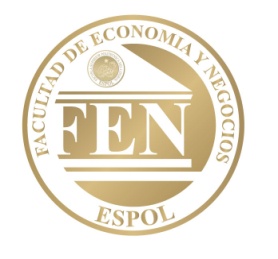 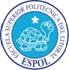 FACULTAD DE ECONOMIA Y NEGOCIOSMETODOS CUANTITATIVOS  IIPRIMER EXAMEN		NOV-29-2011APELLIDOS:_____________________________________PAR.:________TEMA 1 (10 PUNTOS)Dibuje la región R del plano xy que corresponde al dominio natural de la función dada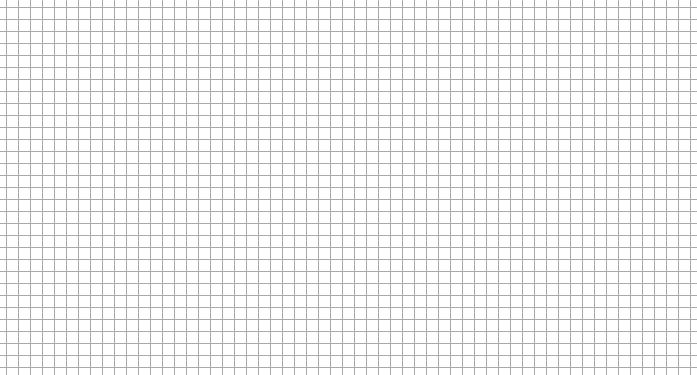 Grafique las curvas de nivel dado		cuando		a.- 		b.- 	c.- TEMA 2 (20 PUNTOS)Encontrar: , ,  , , . DADO:TEMA 3 (10 PUNTOS)Determinar si la serie es convergente. Si es posible encontrar la sumatoriaTEMA 4 (15 PUNTOS)Optimizar la función: Encontrar e identificar los puntos máximos, mínimos y puntos de sillaTEMA 5 (15 PUNTOS)Optimizar la función:    con restricción Encontrar e identificar los puntos máximos, mínimos y puntos de silla